          Для детей старшей  и младшей групп   ребята показали  русскую народную сказку «Гуси –лебеди».           Театрально-игровая деятельность в детском саду позволяет развить у ребёнка выразительность речи, повысить уровень его интеллектуальной культуры, воспитать эстетически развитую личность, привить любовь к родной культуре, помочь каждому почувствовать уверенность к себе, выработать у ребёнка эмоциональную отзывчивость. 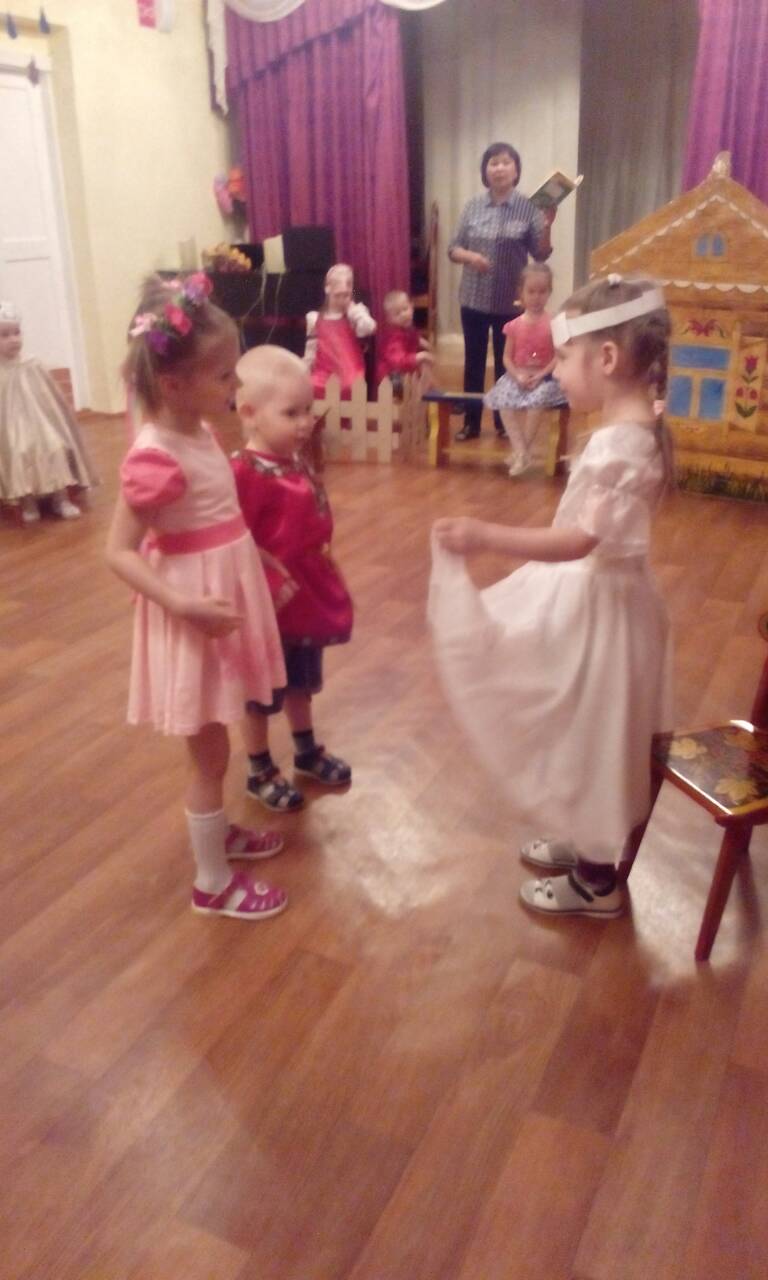 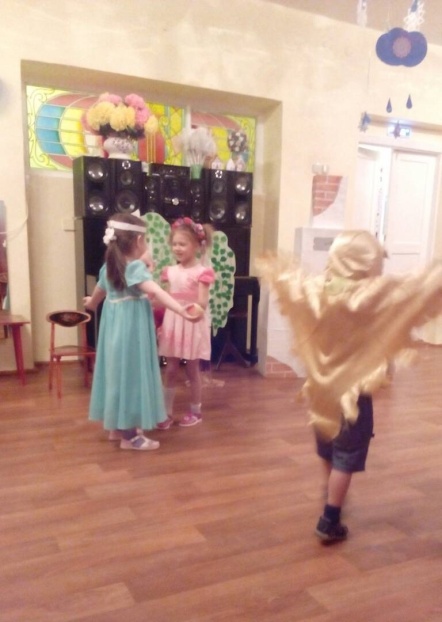 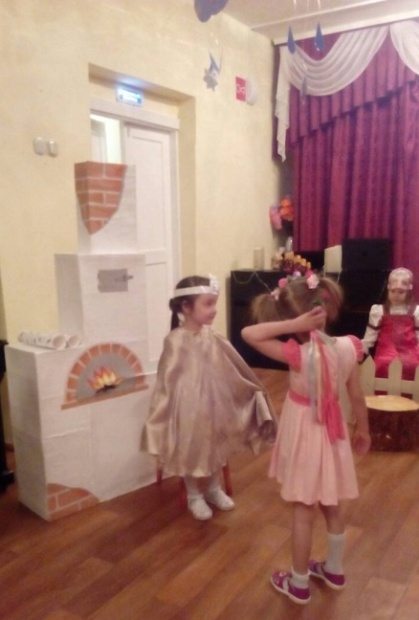 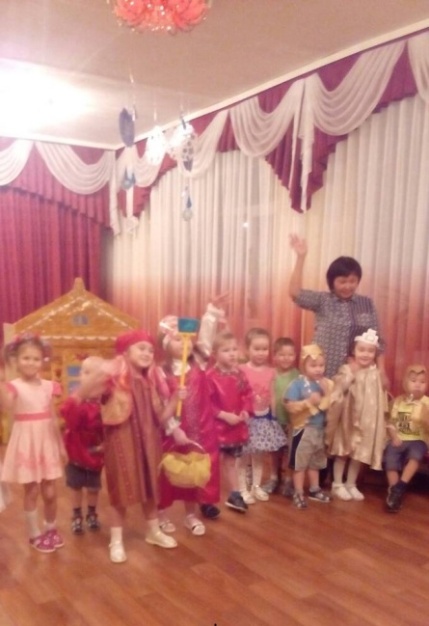 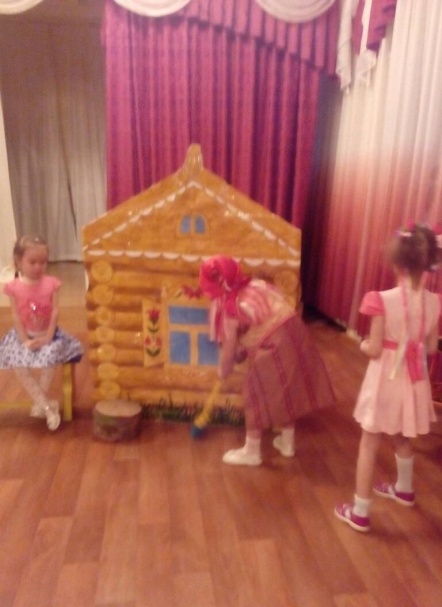 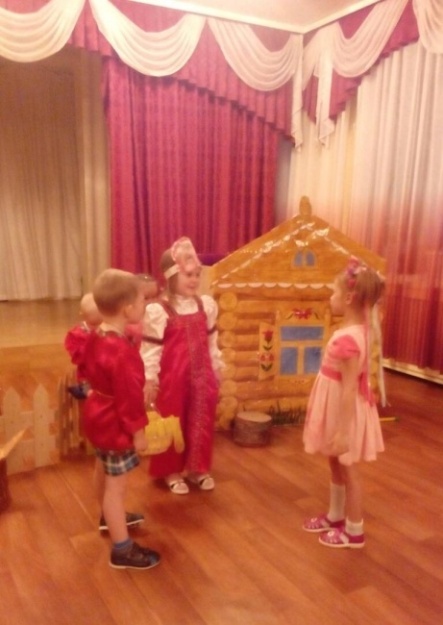 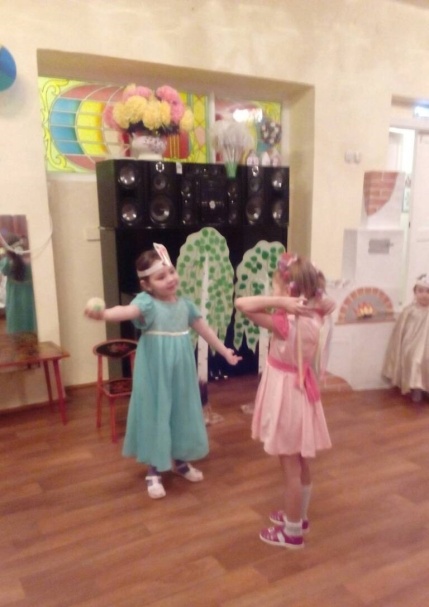 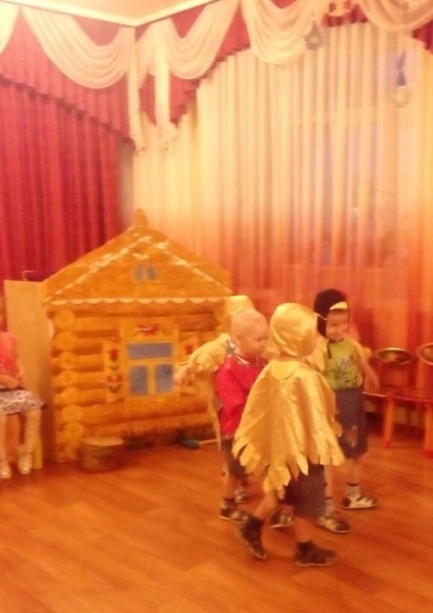 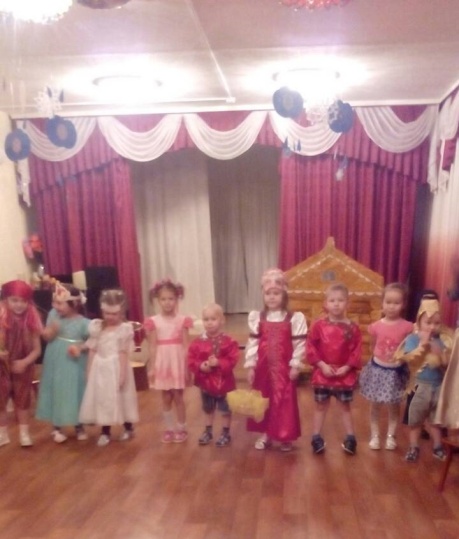 